PHIẾU ÔN TẬP KIẾN THỨC (Đề 19)MÔN TOÁN KHỐI 3 – NĂM HỌC 2019 – 2020Thời gian làm bài khoảng: 40 - 50 phútA. PHẦN TRẮC NGHIỆM: Khoanh tròn vào chữ cái trước ý trả lời đúng:Câu 1. Kết quả của phép tính: 349 x 2 là:A. 698		B. 688		C. 689Câu 2. 36 học sinh xếp thành 4 hàng. 126 học sinh sẽ xếp được số hàng là:A. 22			B. 14			C. 18	Câu 3. Cho dãy số 7; 10; 13; 16; 19; …; …; … các số thích hợp điền vào chỗ chấm là:A. 20; 23; 26		B. 22; 25; 29	C. 22; 25; 28 Câu 4. Chu vi của hình sau là: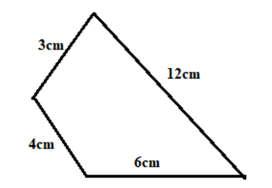 A. 15cm		B. 12cm		C. 25cmCâu 5. Kết quả của phép tính 48 : 4 x 2 là:A. 24			B. 61			C. 14Câu 6. Lớp 2A có 40 học sinh,  1  số học sinh của lớp là:                                                    5A. 200 học sinh	B. 5 học sinh	C. 8 học sinhB. PHẦN TỰ LUẬN:Câu 7. Đặt tính rồi tínha) 345 + 569		b) 567 – 129		c) 267 x 9	d) 168 : 8………………………………………………………………………………………………………………………………………………………………………………………………………………………………………………………………………………………………………………………………………………………………………………………………………………………………………………………………………………………………………………………………………………………………Câu 8. Tính giá trị biểu thứca) 345 : 5 + 234 =			b) 2 x 345 – 323 =……………………………………………………………………………………………………………………………………………………………………………………………………………………………………………………………………………………………………………………………………………………………………………………………………………………………………………………………………Câu 9. Lớp 3A có 34 học sinh. Lớp 3B có ít hơn lớp 3A 9 học sinh. Hỏi cả hai lớp có bao nhiêu học sinh? ………………………………………………………………………………………………………………………………………………………………………………………………………………………………………………………………………………………………………………………………………………………………………………………………………………………………………………………………………………………………………………………………………………………………Câu 10. a) Tìm X x : 8 = 48 : 4	234 – x = 422 : 2…………………………………………………………………………………………………………………………………………………………………………………………………………………………………………………………………………………………………………………………………………………………………………b) Tính100 – 98 + 96 – 94 + 92 – 90 + … + 52 – 50 =…………………………………………………………………………………………………………………………………………………………………………………………………………………………………………………………………………………………………………………………………………………………………………HƯỚNG DẪN CHẤM PHIẾU ÔN TẬP KIẾN THỨCMÔN TOÁN KHỐI 3 – NĂM HỌC 2019 – 2020 (Đề 19)I. PHẦN TRẮC NGHIỆM (4 điểm)Câu 1. (0,5 điểm)A. 698		Câu 2. (0,5 điểm) B. 14			Câu 3. (0,5 điểm) C. 22; 25; 28 Câu 4. (0,5 điểm) C. 25cmCâu 5. (1 điểm) A. 24			Câu 6. (1 điểm) C. 8 học sinhII. Tự luận: (6 điểm)Câu 7. (1 điểm) Đặt tính rồi tínha) 914		b) 438	c) 2403	d) 21Câu 8. (1 điểm) Tính giá trị biểu thứca) 345 : 5 + 234 =	69 + 234		b) 2 x 345 – 323 = 690 – 323  			      = 303                                                     = 367Câu 9. (2 điểm)Bài giảiSố học sinh lớp 3B có là: (0,25 điểm)34 – 9 = 25 (học sinh) (0,75 điểm)Số học sinh của cả hai lớp là: (0,25 điểm)34 + 25 = 59 (học sinh) (0,5 điểm)Đáp số: 59 học sinh(0,25 điểm)Câu 10. (2 điểm)a) Tìm X: (1 điểm) Mỗi phép tính đúng cho 0,5 điểm.x : 8 = 48 : 4	234 – x = 422 : 2x : 8 = 12                                    234 – x = 211x = 12 x 8                                             x = 234 – 211 x = 96                                                   x = 23b) Tính (1 điểm)100 – 98 + 96 – 94 + 92 – 90 + … + 52 – 50(100 – 98) + (96 – 94) + (92 – 90) + … + (52 – 50)2+2+…+22 x 1326